فرم شماره 2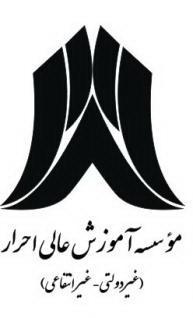 به نام خدا ابلاغیه تصویب موضوع پایاننامه کارشناسی ارشدخواهر / برادر گرامی                                         دانشجوی رشته (گرایش)                             دانشکده بدین وسیله به اطلاع میرساند که درخواست تصویب موضوع پایاننامه شما تحت عنوان:به راهنماییو به مشاورهدر شورای تحصیلات تکمیلی موسسه در تاریخ                 طرح شده و مورد تایید قرار گرفت.بنابراین، به شما اجازه داده میشود که از این تاریخ مراحل اجرایی پایاننامه را آغاز نمایید و گزارش پیشرفت کار را به طور مرتب به استاد راهنما ارائه دهید.مدیر تحصیلات تکمیلی موسسهرونوشت: 1-گروه                                استاد راهنمای محترمخواهشمند است دانشجوی فوق را در طول تحقیق هدایت و نظارت فرمایید و گزارش پیشرفت کار پایاننامه را در انتهای هر نیمسال تحصیلی اخذ و به مدیریت گروه ارسال نمایید.2-گروه                           استاد مشاور محترمخواهشمند است ضمن همکاری با استاد راهنما، دانشجوی فوق را در این تحقیق یاری فرمایید.3- دفتر تحصیلات تکمیلی موسسه4- آموزش تحصیلات تکمیلی موسسه، جهت اطلاع و صدور برگ انتخاب واحد و ضبط مصوبه موضوع پایاننامه (فرم شماره 1) در پرونده دانشجو.5- معاونت اداری و مالی موسسه جهت اختصاص هزینه اجرای پایاننامه به استاد راهنما.